ATA de REUNIÃO nº 18Sistema Garantia da Qualidade EQAVETPresidente da reunião: _________________________________ (Marta Magalhães)Ação co-financiada pelo FSE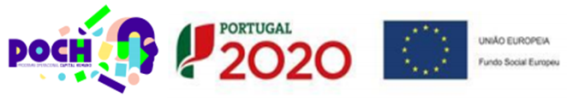 Entidade: Agrupamento de Escolas de ValongoCandidatura:   POCH-04-5267-FSE-000297                                            Tipologia: 4.1Data:	2020/12/02	                        Horário: 18h30mOrdem de Trabalhos:Publicação da VivênciasAvaliação das atividades realizadasOutras informaçõesDescrição de Atividades:Foi sugerida a recolha de testemunhos de ex  alunos para publicação na Vivências .Foi criada no moodle uma entrada para arquivo dos documentos de atividades realizadas.Foi iniciada a elaboração do Questionário para aplicação aos ex alunos para avaliação das competências mais valorizadas no mercado de trabalho. Por fim foi passada a informação sobre a plataforma Europass e recomendada a visualização da gravação do seminário online que decorreu no dia 26/11 sobre o lançamento deste em Portugal  que foi disponibilizado no Youtube Europass (20+)e  Facebook .Participantes:Assinatura:Marta Magalhães (Coord. EQAVET)Reunião realizada por zoomHelena Castro (Subdiretora do AEV)Reunião realizada por zoomEmília Neto (Coord. dos Diretores de Curso Profissionais)Reunião realizada por zoomCristina Moreira (Diretora de Curso TCP)Reunião realizada por zoomEugénia Mendes (Diretora de Curso TA)Reunião realizada por zoomManuel Viegas (Diretora de Curso TE)Reunião realizada por zoomMarília Faria (Diretora de Curso TT/TOT)Reunião realizada por zoomFelismina Diogo (Diretora de Curso TI)Reunião realizada por zoomPaulo Sá (Diretor do Curso TD)Reunião realizada por zoomAlzira Pinho (Equipa de Auto-avaliação)Reunião realizada por zoom